Гроза и молния — что делать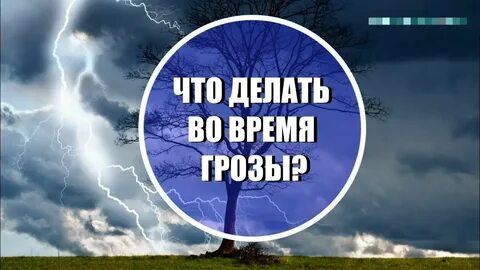 Расскажите ребёнку, что гроза — это не только весело и захватывающе, но ещё и опасно: молнии способны вызывать пожар и серьёзно навредить человеку, оставив ожоги и другие травмы.Как понять, что приближается гроза, точные признаки:повышается влажность воздуха;становится душно;низко летают птицы.Что делать, если гроза застала на природе:если находитесь на открытой местности — немедленно её покинуть;постараться укрыться — не в палатке и ни в коем случае не под деревом — если крепких строений поблизости нет, прячьтесь в яме или другом углублении в земле;отойти как можно дальше от воды — отличного проводника электричества;выключить мобильные телефоны;избавиться от металлических предметов, держаться в отдалении от построек из металла и линий электропередач.